MBA SCHOLARSHIP SAMPLE SCRIPT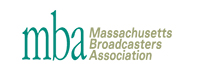 :30attention students!  apply now for the massachusetts broadcasters association student broadcaster scholarship and You could be awarded $2,500 toward the 2023-2024 academic year.   you must be a massachusetts resident with a declared major in the communicadtions field, and currently enrolled or planning to enroll in a broadcast PROGRAM AT an accredited two or four year college.   Deadline to apply is Friday, april fourteenth.   (Station name/call letters) is a proud participant in the mBa Student Broadcaster Scholarship.  For an application, visit massbroadcasters dot org slash scholarship. :10attention students!  apply now for the massachusetts broadcasters association student broadcaster scholarship.  win $2,500 towards the fall 2023 semester.   massbroadcasters  dot org  slash scholarship.     